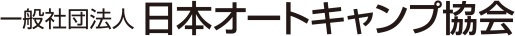 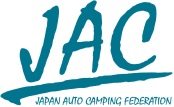 出版物注文書◆注文書送付後、下記にお振り込みをお願いいたします。ご送金確認後に書籍と領収書を送らせて頂きます。　　　　　　三井住友銀行　麹町支店　普通預金　№００４２２７３　　　　　　　　　　　　　　　　　 一般社団法人 日本オートキャンプ協会　　　　FAX03-3357-2850　　TEL03-3357-2851◆申込み書籍（ご希望の出版物の□に印をつけて下さい）□「オートキャンプ白書2019」1冊6,900円（税込／送料無料）　　　　※今回経費増等により価格改定させて頂きましたのであらかじめご了承の程お願いいたします。　  　 「オートキャンプ白書」バックナンバー（残数僅少のため在庫終了の際はご了承下さい）　    １冊4,800円（税込／送料無料）　□2017年　 □2016年　　□2015年　　□2014年　　　□「オートキャンプ場建設・管理運営マニュアル」（第7版）１冊8,900円（税込／送料無料）◆申込み書籍（ご希望の出版物の□に印をつけて下さい）□「オートキャンプ白書2019」1冊6,900円（税込／送料無料）　　　　※今回経費増等により価格改定させて頂きましたのであらかじめご了承の程お願いいたします。　  　 「オートキャンプ白書」バックナンバー（残数僅少のため在庫終了の際はご了承下さい）　    １冊4,800円（税込／送料無料）　□2017年　 □2016年　　□2015年　　□2014年　　　□「オートキャンプ場建設・管理運営マニュアル」（第7版）１冊8,900円（税込／送料無料）◆申込み書籍（ご希望の出版物の□に印をつけて下さい）□「オートキャンプ白書2019」1冊6,900円（税込／送料無料）　　　　※今回経費増等により価格改定させて頂きましたのであらかじめご了承の程お願いいたします。　  　 「オートキャンプ白書」バックナンバー（残数僅少のため在庫終了の際はご了承下さい）　    １冊4,800円（税込／送料無料）　□2017年　 □2016年　　□2015年　　□2014年　　　□「オートキャンプ場建設・管理運営マニュアル」（第7版）１冊8,900円（税込／送料無料）◆申込み書籍（ご希望の出版物の□に印をつけて下さい）□「オートキャンプ白書2019」1冊6,900円（税込／送料無料）　　　　※今回経費増等により価格改定させて頂きましたのであらかじめご了承の程お願いいたします。　  　 「オートキャンプ白書」バックナンバー（残数僅少のため在庫終了の際はご了承下さい）　    １冊4,800円（税込／送料無料）　□2017年　 □2016年　　□2015年　　□2014年　　　□「オートキャンプ場建設・管理運営マニュアル」（第7版）１冊8,900円（税込／送料無料）合計金額　　　　　　　　　　　円　　　　　　　　　　　円　　　　　　　　　　　円会社名ご担当者名TELFAXEmail　　　　　　　　　　　＠　　　　　　　　　　　＠　　　　　　　　　　　＠送付先（住 所）〒　　　　－〒　　　　－〒　　　　－備考